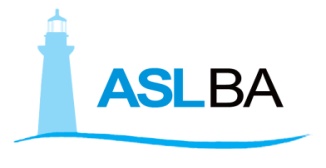 Si comunica che martedì 14 agosto la Farmacia territoriale ex Cto chiuderà alle ore 13.30 anzichè alle ore 16.30.